ASMENS DUOMENŲ TVARKYMO KĖDAINIŲ R. ŠĖTOS GIMNAZIJOJE TAISYKLĖSI SKYRIUSBENDROSIOS NUOSTATOSAsmens duomenų tvarkymo Kėdainių r. Šėtos gimnazijoje taisyklių (toliau – Taisyklės) tikslas – reglamentuoti asmens duomenų tvarkymo ir apsaugos reikalavimus, taip pat pagrindines asmens duomenų tvarkymo, duomenų subjekto teisių įgyvendinimo ir duomenų apsaugos technines bei organizacines priemones Kėdainių r. Šėtos gimnazijoje (toliau – Gimnazija).Gimnazijoje asmens duomenys tvarkomi vadovaujantis:Lietuvos Respublikos biudžetinių įstaigų įstatymu; Lietuvos Respublikos asmens duomenų teisinės apsaugos įstatymu;2016 m. balandžio 27 d. Europos Parlamento ir Tarybos reglamentu (ES) 2016/679 dėl fizinių asmenų apsaugos tvarkant asmens duomenis ir dėl laisvo tokių duomenų judėjimo ir kuriuo panaikinama Direktyva 95/46/EB (toliau – Reglamentas (ES) 2016/679) ir jo įgyvendinamaisiais teisės aktais.Lietuvos Respublikos civiliniu kodeksu;Lietuvos Respublikos švietimo įstatymu;Lietuvos Respublikos civilinio proceso kodeksu;Lietuvos Respublikos darbo kodeksu;Lietuvos Respublikos administracinių nusižengimų kodeksu;Tarnybinių komandiruočių išlaidų apmokėjimo Kėdainių r. Šėtos gimnazijoje tvarkos aprašu, patvirtintu Kėdainių r. Šėtos gimnazijos direktoriaus 2017 m. liepos 3 d. įsakymu Nr. V-154 „Dėl tvarkos aprašų tvirtinimo“;Šėtos gimnazijos direktoriaus, pavaduotojos ugdymui, mokytojų, pagalbos mokiniui specialistų kvalifikacijos tobulinimo bei tam skirtų lėšų naudojimo tvarkos aprašu, patvirtintu Kėdainių r. Šėtos gimnazijos direktoriaus 2018 m. kovo 7 d. įsakymu Nr. V-58 „Dėl Šėtos gimnazijos direktoriaus, pavaduotojos ugdymui, mokytojų, pagalbos mokiniui specialistų kvalifikacijos tobulinimo bei tam skirtų lėšų naudojimo tvarkos aprašo tvirtinimo“;Lietuvos Respublikos Vyriausybės 2017 m. balandžio 5 d. nutarimu Nr. 254 „Dėl valstybės ir savivaldybių įstaigų darbuotojų veiklos vertinimo tvarkos aprašo patvirtinimo“.šiomis Taisyklėmis.Taisyklėse vartojamos sąvokos:Asmens duomenys – bet kokia informacija apie fizinį asmenį, kurio tapatybė nustatyta arba kurio tapatybę galima nustatyti (duomenų subjektas); fizinis asmuo, kurio tapatybę galima nustatyti, yra asmuo, kurio tapatybę tiesiogiai arba netiesiogiai galima nustatyti, visų pirma pagal identifikatorių, kaip antai vardą ir pavardę, asmens identifikavimo numerį, buvimo vietos duomenis ir interneto identifikatorių arba pagal vieną ar kelis to fizinio asmens fizinės, fiziologinės, genetinės, psichinės, ekonominės, kultūrinės ar socialinės tapatybės požymius;Duomenų valdytojas – Kėdainių r. Šėtos gimnazija, juridinio asmens kodas 191020031, adresas Kėdainių g. 1, Šėta, Kėdainių r., tel. (8 347) 35155. El. p. mokykla@seta.lm.ltDuomenų tvarkymas – bet kokia automatizuotomis arba ne automatizuotomis priemonėmis su asmens duomenimis ar asmens duomenų rinkiniais atliekama operacija ar operacijų seka, kaip antai rinkimas, įrašymas, rūšiavimas, sisteminimas, saugojimas, adaptavimas ar keitimas, išgava, susipažinimas, naudojimas, atskleidimas persiunčiant, platinant ar kitu būdu sudarant galimybę jais naudotis, taip pat sugretinimas ar sujungimas su kitais duomenimis, apribojimas, ištrynimas arba sunaikinimas;Duomenų tvarkytojas – fizinis arba juridinis asmuo, valdžios institucija, agentūra ar kita įstaiga, kuri duomenų valdytojo vardu tvarko asmens duomenis;Duomenų gavėjas – fizinis arba juridinis asmuo, valdžios institucija, agentūra ar kita įstaiga, kuriai atskleidžiami asmens duomenys, nesvarbu, ar tai trečioji šalis ar ne. Valdžios institucijos, kurios pagal Sąjungos arba  valstybės narės teisę gali gauti asmens duomenis vykdydamos konkretų tyrimą, nelaikomos duomenų gavėjais.Kitos Taisyklėse vartojamos sąvokos atitinka Asmens duomenų teisinės apsaugos įstatyme ir Reglamente (ES) 2016/679 vartojamas sąvokas.Pasikeitus Taisyklėse minimų teisės aktų ar rekomendacinio pobūdžio dokumentų nuostatoms, taikomos aktualios tų teisės aktų ar rekomendacinio pobūdžio dokumentų redakcijos nuostatos.Asmens duomenys tvarkomi neautomatiniu būdu susistemintose rinkmenose ir (arba) automatiniu būdu.II SKYRIUSASMENS DUOMENŲ TVARKYMO PRINCIPAIGimnazija, tvarkydama darbuotojų asmens duomenis, vadovaujasi šiais principais:asmens duomenis tvarko teisėtai, sąžiningai, skaidriu būdu ir šioje politikoje apibrėžtiems tikslams pasiekti;asmens duomenis tvarko tikslingai, nustatytais, aiškiai apibrėžtais bei teisėtais tikslais, ir toliau netvarkomi su tais tikslais nesuderinamu būdu;asmens duomenis tvarko taip, kad jie būtų tikslūs, prireikus atnaujinami; imamasi visų pagrįstų priemonių užtikrinti, kad asmens duomenys, kurie nėra tikslūs, atsižvelgiant į jų tvarkymo tikslus, būtų nedelsiant ištaisomi, ištrinami arba sustabdomas jų tvarkymas;asmens duomenis tvarko tik tokia apimtimi, kuri yra reikalinga darbuotojų asmens duomenų tvarkymo tikslams pasiekti;asmens duomenis saugo tokia forma, kad duomenų subjektų tapatybę būtų galima nustatyti ne ilgiau, negu to reikia tiems tikslams, dėl kurių šie duomenys buvo surinkti ir tvarkomi.asmens duomenis tvarko tokiu būdu, kad taikant atitinkamas technines ar organizacines priemones būtų užtikrintas tinkamas asmens duomenų saugumas, įskaitant apsaugą nuo duomenų tvarkymo be leidimo arba neteisėto duomenų tvarkymo ir nuo netyčinio praradimo, sunaikinimo ar sugadinimo.III SKYRIUSASMENS DUOMENŲ TVARKYMO TIKSLAIAsmens duomenys Gimnazijoje tvarkomi šiais tikslais:pretendentų į Gimnazijos darbuotojus asmens duomenys (Lietuvos Respublikos piliečio paso arba asmens tapatybės kortelės numeris, išdavimo data, galiojimo data, dokumentą išdavusi įstaiga, dokumentų registracijos data ir numeris, asmens vardas (vardai), pavardė (pavardės), asmens kodas, gimimo data, pilietybė, tautybė, parašas, gyvenamosios vietos adresas, telefono ryšio numeris, elektroninio pašto adresas, nuotrauka, gyvenimo ir veiklos aprašymas, duomenys apie išsilavinimą ir kvalifikaciją, specialių kategorijų asmens duomenys, susiję su teistumu, asmens sveikata, dalyvavimu politinių partijų veikloje, pareigos, į kurias pretenduojama; informacija apie karo prievolę; informacija apie stažuotes; paskatinimus ir apdovanojimus; informacija apie tarnybines nuobaudas) tvarkomi pretendentų konkurso (atrankos) organizavimo, vidaus administravimo (personalo valdymo, raštvedybos tvarkymo) tikslu;Gimnazijoje esamų ir buvusių darbuotojų asmens duomenys (Lietuvos Respublikos piliečio paso arba asmens tapatybės kortelės numeris, išdavimo data, galiojimo data, dokumentą išdavusi įstaiga, dokumentų registracijos data ir numeris; asmens vardas (vardai), pavardė (pavardės); asmens kodas, gimimo data, pilietybė, tautybė, nuotrauka, parašas, deklaruotos gyvenamosios vietos adresas, faktinės gyvenamosios vietos adresas, telefono ryšio numeris (namų ir asmeninio mobiliojo ryšio), elektroninio pašto adresas, atsiskaitomosios sąskaitos numeris, asmens socialinio draudimo numeris, karo prievolė, gyvenimo ir veiklos aprašymas, specialių kategorijų asmens duomenys, susiję su sveikata, teistumu, ikiteisminio tyrimo pradėjimu; šeiminė padėtis, pareigos, duomenys apie priėmimą (perkėlimą) į pareigas, atleidimą iš pareigų, duomenys apie išsilavinimą ir kvalifikaciją, darbo stažą; duomenys apie mokymąsi, duomenys apie atostogas, duomenys apie darbo užmokestį,  pašalpas, informacija apie dirbtą darbo laiką, duomenys apie atskirą darbo grafiką; informacija apie skatinimus ir nuobaudas, darbo pareigų pažeidimus; informacija apie atliktus darbus ir užduotis, duomenys apie darbuotojų veiklos vertinimą, dalyvavimu politinių partijų, profsąjungos veikloje, dokumentų registracijos data ir numeris, išeitinės išmokos, kompensacijos, informacija, susijusi su asmens atleidimu iš pareigų už šiurkštų darbo pareigų pažeidimą, profesinės etikos pažeidimą, jeigu nuo atleidimo iš pareigų dienos nepraėjo treji  metai, informacija apie asmens atleidimą iš pareigų dėl darbo su konfidencialia informacija pažeidimo, jeigu nuo tokio sprendimo dienos nepraėjo penkeri metai, informacija bei kiti asmens duomenys, kuriuos pateikia pats asmuo ir (arba) kuriuos tvarkyti Įstaigą  įpareigoja įstatymai ir kiti teisės aktai) tvarkomi vidaus administravimo (personalo valdymo, raštvedybos tvarkymo, materialinių ir finansinių išteklių naudojimo, archyvavimo) tikslais.Gimnazija gali tvarkyti tik tuos kandidato, pretenduojančio eiti pareigas arba dirbti darbus, asmens duomenis, kurie susiję su šio asmens kvalifikacija, profesiniais gebėjimais ir dalykinėmis savybėmis, išskyrus įstatymuose nurodytus atvejus.Gimnazija gali tvarkyti kandidato, pretenduojančio eiti pareigas arba dirbti darbus, ir darbuotojo ypatingus asmens duomenis bei asmens duomenis apie apkaltinamuosius nuosprendžius ir nusikalstamas veikas, kai šie asmens duomenys būtini patikrinti, ar asmuo atitinka įstatymuose nustatytus reikalavimus pareigoms eiti arba darbams dirbti.Gimnazija gali rinkti kandidato, pretenduojančio eiti pareigas arba dirbti darbus, asmens duomenis, susijusius su kvalifikacija, profesiniais gebėjimais ir dalykinėmis savybėmis, iš buvusio darbdavio prieš tai informavęs kandidatą, o iš esamo darbdavio – tik kandidato sutikimu. Klientų asmens duomenys (Lietuvos Respublikos piliečio paso arba asmens tapatybės kortelės numeris, išdavimo data, galiojimo data, dokumentą išdavusi įstaiga, dokumentų registracijos data ir numeris; asmens vardas (vardai), pavardė (pavardės); asmens kodas, gimimo data, pilietybė, tautybė, nuotrauka, parašas, deklaruotos gyvenamosios vietos adresas, faktinės gyvenamosios vietos adresas, telefono ryšio numeris (namų ir asmeninio mobiliojo ryšio), elektroninio pašto adresas, atsiskaitomosios sąskaitos numeris, informacija bei kiti asmens duomenys, kuriuos pateikia pats asmuo ir (arba) kuriuos tvarkyti Gimnazija  įpareigoja įstatymai ir kiti teisės aktai) tvarkomi vidaus administravimo (personalo valdymo, raštvedybos tvarkymo, materialinių ir finansinių išteklių naudojimo, archyvavimo) tikslais.Asmenų, pateikusių Gimnazijai skundą, prašymą ar pranešimą, asmens duomenys (vardas, pavardė, asmens kodas, adresas, telefono ryšio, elektroninio pašto adresas, parašas, skundo, prašymo ar pranešimo data ir numeris (registravimo Įstaigoje data ir numeris), skunde, prašyme ar pranešime nurodyta informacija (įskaitant ir ypatingus asmens duomenis), skundo, prašymo ar pranešimo nagrinėjimo rezultatas, Gimnazijos  atsakymo data ir numeris, skundo, prašymo ar pranešimo nagrinėjimo metu gauta informacija) tvarkomi skundų, prašymų ar pranešimų nagrinėjimo ir vidaus administravimo (raštvedybos tvarkymo) tikslais;Asmens duomenys Gimnazijoje renkami tik teisės aktų nustatyta tvarka, juos gaunant tiesiogiai iš duomenų subjekto. Gimnazija teikia jos tvarkomus asmens duomenis tretiesiems asmenims, pagal prašymą (vienkartinio asmens duomenų rinkimo atveju) arba pagal asmens duomenų teikimo sutartį (daugkartinio asmens duomenų rinkimo atveju), atitinkančius Asmens duomenų teisinės apsaugos įstatymo 6 straipsnio reikalavimus. Asmens duomenys tretiesiems asmenims teikiami tik įstatymų ir kitų teisės aktų nustatytais atvejais ir tvarka:asmenų, pateikusių Gimnazijai  skundą, prašymą ar pranešimą, asmens duomenys skundo, prašymo ar pranešimo nagrinėjimo tikslu – juridiniams ir fiziniams asmenims, kai šiuose dokumentuose yra asmens duomenų – juridiniams ir fiziniams asmenims teikiami tik su darbuotojo sutikimu;asmenų, pateikusių Gimnazija skundą, prašymą ar pranešimą, ir duomenų valdytojų (fizinių asmenų) asmens duomenys ginčo dėl Gimnazijos priimto sprendimo teisėtumo nagrinėjimo tikslu – teismams;Gimnazijos darbuotojų asmens duomenys: socialinio draudimo mokesčio administravimo tikslu – Valstybinio socialinio draudimo fondo valdybai prie Socialinės apsaugos ir darbo ministerijos, mokesčių administravimo tikslu – Valstybinei mokesčių inspekcijai prie Lietuvos Respublikos finansų ministerijos.kitiems tretiesiems asmenims, kuriems asmens duomenis teikti Gimnaziją įpareigoja įstatymai ar kiti teisės aktai.IV SKYRIUSASMENS DUOMENŲ VALDYTOJO PAREIGOSGimnazijoje tvarkomų asmens duomenų valdytoja yra Kėdainių r. Šėtos gimnazija, kuri:užtikrina duomenų subjekto teisių įgyvendinimą ir vykdo teisės aktuose, reglamentuojančiuose asmens duomenų tvarkymą, nustatytas asmens duomenų valdytojo pareigas;paskiria asmenį (-is), atsakingus už asmens duomenų tvarkymą Gimnazijoje;rengia asmens duomenų apsaugą ir tvarkymą reglamentuojančius teisės aktus, ne rečiau kaip kartą per dvejus metus peržiūri Taisykles ir prireikus inicijuoja pakeitimus;ne rečiau kaip kartą per dvejus metus atlieka asmens duomenų tvarkymo rizikos vertinimą, parengia ataskaitą ir prireikus imasi priemonių rizikai pašalinti arba sumažinti;organizuoja darbuotojų, atsakingų už asmens duomenų tvarkymą, mokymą ir kvalifikacijos tobulinimą asmens duomenų teisinės apsaugos srityje.V SKYRIUSSPECIALIEJI ASMENS DUOMENŲ TVARKYMO REIKALAVIMAIGimnazija įgyvendina Taisyklėse nurodytas organizacines ir technines asmens duomenų saugumo priemones, skirtas apsaugoti asmens duomenis nuo atsitiktinio ar neteisėto sunaikinimo, pakeitimo, atskleidimo, taip pat nuo bet kokio kito neteisėto tvarkymo.Asmens duomenų subjektas apie pasikeitusius jo asmens duomenis ne vėliau kaip kitą administracijos darbo dieną privalo raštu informuoti Gimnaziją. Remiantis duomenų subjekto rašytiniu pranešimu, esantys duomenys tikslinami. Pranešimas apie pasikeitusius asmens duomenis dedamas į asmens bylą.Keičiantis asmens duomenis (dokumentus, kuriuose yra asmens duomenys, ar jų kopijas) tvarkantiems Gimnazijos darbuotojams, asmens duomenys (dokumentai, kuriuose yra asmens duomenys, ar jų kopijos) naujai priimtiems ir asmens duomenis tvarkyti paskirtiems darbuotojams perduodami perdavimo aktu.Asmens duomenys (dokumentai, kuriuose yra asmens duomenys, ar jų kopijos) saugomi tam skirtose patalpose (rakinamose spintose, seifuose ar pan.). Asmens duomenys (dokumentai, kuriuose yra asmens duomenys, ar jų kopijos) negali būti laikomi visiems prieinamoje matomoje vietoje, kur neturintys teisės asmenys nekliudomai galėtų su jais susipažinti.Asmens duomenys (dokumentai, kuriuose yra asmens duomenys, ar jų kopijos), esantys išorinėse duomenų laikmenose ir elektroniniame pašte, turi būti ištrinti nedelsiant nuo jų panaudojimo ir (ar) perkėlimo į saugojimo vietas, tačiau ne vėliau kaip per 3 darbo dienas.Asmens duomenų (dokumentų, kuriuose yra asmens duomenys, ar jų kopijų) saugojimo terminai nustatomi vadovaujantis Kėdainių r. Šėtos gimnazijos direktoriaus patvirtintu  dokumentacijos planu. Asmens duomenys (dokumentai, kuriuose yra asmens duomenys, ar jų kopijos) saugomi ne ilgiau, negu to reikalauja duomenų tvarkymo tikslai. Kai asmens duomenys (dokumentai, kuriuose yra asmens duomenys, ar jų kopijos) nereikalingi jų tvarkymo tikslams, darbuotojai, atsakingi už asmens duomenų tvarkymą, juos perduoda darbuotojui (nurodyti pareigas), kuris Gimnazijoje atsakingas už dokumentų naikinimą ir asmens duomenys (dokumentai, kuriuose yra asmens duomenys, ar jų kopijos) sunaikinami. Dokumentai, kuriuose yra asmens duomenys, ir jų kopijos turi būti sunaikinti taip, kad jų nebūtų galima atkurti ir atpažinti turinio.Kompiuteriuose, kuriuose yra saugomi asmens duomenys, turi būti naudojama ekrano užsklanda su slaptažodžiu. Darbuotojai prieigos prie asmens duomenų slaptažodžiais turi naudotis asmeniškai ir neatskleisti jų tretiesiems asmenims.VI SKYRIUSREIKALAVIMAI DARBUOTOJAMS, TVARKANTIEMS ASMENS DUOMENISPrieiga prie asmens duomenų gali būti suteikta tik tiems darbuotojams, kurie atsakingi už asmens duomenų tvarkymą arba, kuriems tokie duomenys yra reikalingi jų funkcijoms vykdyti.Su asmens duomenimis galima atlikti tik tuos veiksmus, kuriems atlikti darbuotojams yra suteiktos teisės.Darbuotojai, tvarkantys duomenų subjektų asmens duomenis, privalo:laikytis pagrindinių asmens duomenų tvarkymo ir saugumo reikalavimų, įtvirtintų Asmens duomenų teisinės apsaugos įstatyme, Reglamentas (ES) 2016/679, šiose Taisyklėse ir kituose teisės aktuose;laikytis konfidencialumo principo ir laikyti paslaptyje bet kokią su asmens duomenimis susijusią informaciją, su kuria jie susipažino vykdydami savo funkcijas, nebent tokia informacija būtų vieša pagal galiojančių teisės aktų reikalavimus (pareiga saugoti asmens duomenų paslaptį galioja ir pasibaigus darbo santykiams Gimnazijoje);neatskleisti, neperduoti ir nesudaryti sąlygų bet kokiomis priemonėmis susipažinti su asmens duomenimis nė vienam asmeniui, kuris nėra įgaliotas tvarkyti asmens duomenis;nedelsiant pranešti Gimnazijos darbuotojui, vykdančiam asmens duomenų teisinės apsaugos reikalavimų laikymosi Gimnazijoje kontrolės funkcijas, apie bet kokią įtartiną situaciją, kuri gali kelti grėsmę Gimnazijoje tvarkomų asmens duomenų saugumui. Esant asmens duomenų apsaugos pažeidimui, Gimnazijos darbuotojas, vykdantis asmens duomenų teisinės apsaugos reikalavimų laikymosi Gimnazijos kontrolės funkcijas, vertina rizikos veiksnius, pažeidimo poveikio laipsnį, žalą ir padarinius bei kiekvienu konkrečiu atveju teikia pasiūlymus Gimnazijos direktoriui dėl priemonių, teikiamų asmens duomenų apsaugos pažeidimui ir jo padariniams pašalinti;laikytis kitų šiose Taisyklėse ir asmens duomenų apsaugą reglamentuojančiuose teisės aktuose nustatytų reikalavimų.Gimnazijos darbuotojas, vykdantis asmens duomenų teisinės apsaugos reikalavimų laikymosi Gimnazijoje kontrolės funkcijas, darbuotojus, tvarkančius asmens duomenis, pasirašytinai arba kitokiu būdu (turi būti užtikrintas susipažinimo įrodomumas) supažindina su šiomis Taisyklėmis.Darbuotojai, tvarkantys asmens duomenis, privalo pasirašyti konfidencialumo pasižadėjimą (1 priedas). Pasirašytas pasižadėjimas saugomas asmens byloje.Darbuotojai netenka teisės tvarkyti duomenų subjektų asmens duomenų, kai pasibaigia darbo santykiai su Gimnazija arba kai jiems pavedama vykdyti su duomenų tvarkymu susijusias funkcijas.VII SKYRIUSDUOMENŲ SUBJEKTŲ TEISĖSDuomenų subjektas turi teisę susipažinti su savo asmens duomenimis ir kaip jie yra tvarkomi. Duomenų subjektas turi teisę gauti informaciją, iš kokių šaltinių ir kokie jo asmens duomenys surinkti, kokiu tikslu jie tvarkomi, jokiems duomenų gavėjams teikiami ir buvo pateikti bent per paskutinius 1 metus.Duomenų subjektas turi teisę reikalauti ištaisyti, sunaikinti savo asmens duomenis arba sustabdyti, išskyrus saugojimą, savo asmens duomenų tvarkymo veiksmus, kai duomenys tvarkomi nesilaikant Lietuvos Respublikos asmens duomenų teisinės apsaugos įstatymo ir (arba) Bendrojo duomenų apsaugos reglamento (ES) 2016/679 kitų įstatymų nuostatų:jeigu duomenų subjektas, susipažinęs su savo asmens duomenimis, nustato, kad jo asmens duomenys yra neteisingi, neišsamūs ar netikslūs, ir raštu kreipiasi į Gimnaziją, Gimnazija nedelsdama, bet ne vėliau kaip per 5 darbo dienas, tikrina asmens duomenis ir ištaiso neteisingus, neišsamius, netikslius asmens duomenis ir (arba) sustabdo tokių asmens duomenų tvarkymo veiksmus, išskyrus saugojimą;jeigu duomenų subjektas, susipažinęs su savo asmens duomenimis, nustato, kad jo asmens duomenys yra tvarkomi neteisėtai, nesąžiningai, ir kreipiasi į Gimnaziją, Gimnazija nedelsdama, bet ne vėliau kaip per 5 darbo dienas, neatlygintinai patikrina asmens duomenų tvarkymo teisėtumą, sąžiningumą ir nedelsdama naikina neteisėtai ir nesąžiningai sukauptus asmens duomenis ar sustabdo tokių asmens duomenų tvarkymo veiksmus, išskyrus saugojimą;Gimnazija, duomenų subjekto prašymu sustabdžiusi jo asmens duomenų tvarkymo veiksmus, asmens duomenis, kurių tvarkymo veiksmai sustabdyti, saugo tol, kol jie bus ištaisyti ar sunaikinti (duomenų subjekto prašymu arba pasibaigus duomenų saugojimo terminui). Kiti tvarkymo veiksmai su tokiais asmens duomenimis gali būti atliekami tik:turint tikslą įrodyti aplinkybes, dėl kurių duomenų tvarkymo veiksmai buvo sustabdyti;jei duomenų subjektas duoda sutikimą toliau tvarkyti savo asmens duomenis;jei reikia apsaugoti trečiųjų asmenų teises ar teisėtus interesus;Gimnazija nedelsdama, ne vėliau kaip per 5 darbo dienas, praneša duomenų subjektui apie jo prašymu atlikti ar neatlikti asmens duomenų ištaisymą, sunaikinimą ar asmens duomenų tvarkymo veiksmų sustabdymą;asmens duomenys taisomi ir naikinami arba jų tvarkymo veiksmai sustabdomi pagal duomenų subjekto tapatybę ir jo asmens duomenis patvirtinančius dokumentus, gavus duomenų subjekto rašytinį prašymą;jeigu Gimnazija abejoja duomenų subjekto pateiktų asmens duomenų teisingumu, ji sustabdo tokių asmens duomenų tvarkymo veiksmus, duomenis patikrina ir patikslina. Tokie asmens duomenys naudojami tik jų teisingumui patikrinti; Gimnazija nedelsdama, bet ne vėliau kaip per 5 darbo dienas, informuoja duomenų gavėjus apie duomenų subjekto prašymu ištaisytus ar sunaikintus jo asmens duomenis, sustabdytus asmens duomenų tvarkymo veiksmus.Gimnazija, siekdama įgyvendinti duomenų subjekto teisę nesutikti, kad būtų tvarkomi jo asmens duomenys, kreipiasi į duomenų subjektą raštu ir nustato terminą, per kurį duomenų subjektas turi teisę išreikšti savo nesutikimą.Jeigu duomenų subjekto nesutikimas yra teisiškai pagrįstas, Gimnazija nedelsdama nutraukia asmens duomenų tvarkymo veiksmus, išskyrus teisės aktų nustatytus atvejus, ir informuoja duomenų gavėjus.Jeigu duomenų subjektas per Gimnazijos nustatytą terminą nepateikia rašytinio pranešimo apie nesutikimą, kad būtų tvarkomi jo asmens duomenys, laikoma, kad duomenų subjektas nepasinaudojo savo teise nesutikti, kad būtų tvarkomi jo asmens duomenys.Duomenų subjekto prašymu Gimnazija raštu praneša duomenų subjektui apie jo asmens duomenų tvarkymo veiksmų nutraukimą ar atsisakymą nutraukti duomenų tvarkymo veiksmus, nurodydama motyvus.	VIII SKYRIUS PRAŠYMO DĖL DUOMENŲ SUBJEKTŲ TEISIŲ ĮGYVENDINIMO PATEIKIMASDuomenų subjektai, siekdami įgyvendinti savo teises, Gimnazijai turi pateikti rašytinį prašymą asmeniškai, paštu ar per pasiuntinį, ar elektroninių ryšių priemonėmis. Prašymas turi būti įskaitomas, asmens pasirašytas, jame turi būti nurodytas duomenų subjekto vardas, pavardė, gyvenamoji vieta, duomenys ryšiui palaikyti ir informacija apie tai, kokią iš Taisyklių 23–25 punktuose nurodytų teisių ir kokia apimtimi duomenų subjektas pageidauja įgyvendinti.Pateikdamas prašymą, duomenų subjektas privalo patvirtinti savo tapatybę:pateikdamas rašytinį prašymą Gimnazijos darbuotojui, registruojančiam prašymą, turi pateikti asmens tapatybę patvirtinantį dokumentą;pateikdamas prašymą paštu ar per pasiuntinį, kartu turi pateikti asmens tapatybę patvirtinančio dokumento kopiją, patvirtintą notaro, ar šio dokumento kopiją, patvirtintą kita teisės aktų nustatyta tvarka;pateikdamas prašymą elektroninių ryšių priemonėmis, turi pasirašyti jį elektroniniu parašu.Duomenų subjektas savo teises Gimnazijoje gali įgyvendinti pats arba per atstovą.Jei atstovaujamo duomenų subjekto vardu į Gimnaziją kreipiasi asmens atstovas, jis savo prašyme turi nurodyti savo vardą, pavardę, gyvenamąją vietą, duomenis ryšiui palaikyti, taip pat atstovaujamo asmens vardą, pavardę, gyvenamąją vietą, informaciją apie tai, kokią iš Aprašo 22–24 punktuose nurodytų duomenų subjekto teisę ir kokia apimtimi pageidaujama įgyvendinti, ir pridėti atstovavimą patvirtinantį dokumentą ar jo kopiją. Atstovo pateiktas prašymas turi atitikti šio Taisyklių 29 ir 31 punktų reikalavimus.	IX SKYRIUS PRAŠYMO DĖL DUOMENŲ SUBJEKTŲ TEISIŲ ĮGYVENDINIMO NAGRINĖJIMASGimnazija duomenų subjekto prašymo, kuris pateiktas nesilaikant šių Taisyklių 29–33 punktuose nustatytų reikalavimų, nenagrinėja, jeigu Gimnazijos direktorius nenusprendžia kitaip. Apie atsisakymo nagrinėti prašymą motyvus Gimnazija raštu informuoja prašymą pateikusį asmenį. Taisyklių reikalavimus atitinkantį prašymą Gimnazija privalo išnagrinėti ir įgyvendinti duomenų subjekto teises, išskyrus įstatymų nustatytus atvejus, kai reikia užtikrinti:viešąją tvarką, nusikalstamų veikų prevenciją ar tyrimą;tarnybinės ar profesinės etikos pažeidimų prevenciją, tyrimą ir nustatymą;duomenų subjekto ar kitų asmenų teisių ir laisvių apsaugą.Duomenų subjekto prašymą įgyvendinti jo, kaip duomenų subjekto, teises  Gimnazijos darbuotojas, vykdantis asmens duomenų teisinės apsaugos reikalavimų laikymosi Gimnazijoje kontrolės funkcijas, išnagrinėja ir atsakymą pateikia ne vėliau kaip per 30 kalendorinių dienų nuo duomenų subjekto kreipimosi. Duomenų subjekto prašymas įgyvendinti jo, kaip duomenų subjekto, teises Gimnazijoje išnagrinėjamas ir atsakymas duomenų subjektui pateikiamas ne vėliau kaip per 30 kalendorinių dienų nuo duomenų subjekto kreipimosi dienos. Atsakymas duomenų subjektui pateikiamas valstybine kalba duomenų subjekto pasirinktu būdu (registruotu laišku, asmeniškai ar elektroninių ryšių priemonėmis). Gimnazija, dėl objektyvių priežasčių negalėdama pateikti atsakymo duomenų subjektui jo pasirinktu būdu, atsakymą pateikia registruotu paštu.Gimnazija, atsisakydama vykdyti duomenų subjekto prašymą įgyvendinti jo, kaip duomenų subjekto, teises, duomenų subjektui pateikia tokio atsisakymo motyvus.Duomenų subjektas gali skųsti Gimnazijos veiksmus (neveikimą), susijusius su duomenų subjekto teisių įgyvendinimu, Valstybinei asmens duomenų apsaugos inspekcijai per pagal Reglamento (ES) 2016/679 77 straipsnio 1 dalies nustatytus reikalavimus ir Asmens duomenų teisinės apsaugos įstatymo 23 straipsnyje nustatytus terminus.Duomenų subjekto teisės Gimnazijoje įgyvendinamos neatlygintinai.Gimnazija užtikrina, kad visa reikalinga informacija duomenų subjektui būtų pateikiama aiškiai ir suprantamai.Gimnazija, įgyvendindama duomenų subjekto teises, užtikrina, kad nebūtų pažeista kitų asmenų teisė į privataus gyvenimo neliečiamumą.VIII SKYRIUSBAIGIAMOSIOS NUOSTATOSŠios Taisyklės atnaujinamos (peržiūrimos, keičiamas, papildomas, rengiamos naujos) ne račiau kaip kartą per metus arba pasikeitus teisės aktams, kurie reglamentuoja asmens duomenų tvarkymą.Gimnazijos darbuotojai ir klientai su Taisyklėmis supažindinami pasirašytinai.Gimnazijos darbuotojai ir klientai sutikimą tvarkyti jų asmens duomenis suteikia laisva  valia raštu, užpildydami įstaigos parengtą Sutikimo tvarkyti asmens duomenis trafaretinę formą (2, 3 priedas).Darbuotojai, kurie atsakingi už asmens duomenų tvarkymą, arba darbuotojų atliekamos funkcijos sudaro galimybę sužinoti asmens duomenis, privalo vykdyti šiose taisyklėse nustatytus asmens duomenų tvarkymo reikalavimus. Gimnazijos darbuotojas, vykdantis asmens duomenų teisinės apsaugos reikalavimų laikymosi Gimnazijoje kontrolės funkcijas, ne rečiau kaip kartą per dvejus metus atlieka asmens duomenų tvarkymo rizikos vertinimą ir ataskaitą pateikia Gimnazijos direktoriui.Taisyklės skelbiamos Gimnazijos intraneto svetainėje. Už Taisyklių pažeidimą darbuotojams taikoma Lietuvos Respublikos įstatymuose numatyta atsakomybė._____________________Kėdainių r. Šėtos gimnazijos asmens duomenų tvarkymo taisyklių1 priedasKONFIDENCIALUMO PASIŽADĖJIMAS (ĮSIPAREIGOJIMAS)_________(data)_______________(sudarymo vieta)Aš,_________________________________________________________________,(vardas, pavardė)	____________________________________________________________________,(pareigų pavadinimas)_______________________________________su Lietuvos Respublikos asmens duomenų teisinės apsaugos įstatymu, Reglamentu (ES) 2016/679, Kėdainių r. Šėtos gimnazijos asmens duomenų tvarkymo taisyklėmis, patvirtintomis direktoriaus 2018 m. gegužės 22 d. įsakymu Nr. V-149 „Dėl asmens duomenų tvarkymo Kėdainių r. Šėtos gimnazijoje taisyklių patvirtinimo“, kitais teisės aktais, reglamentuojančiais asmens duomenų apsaugą, ir pasižadu:Saugoti asmens duomenų paslaptį visą darbo laiką ir pasibaigus darbo santykiams, jeigu šie asmens duomenys neskirti skelbti viešai.Asmens duomenis tvarkyti tik teisėtais tikslais.Asmens duomenis tvarkyti tiksliai ir, jeigu reikia, nuolat atnaujinti, ištaisyti ar papildyti netikslius ar neišsamius duomenis ir (ar) sustabdyti tokių asmens duomenų tvarkymą.Asmens duomenis tvarkyti tik tokios apimties, kuri būtina jiems tvarkyti ir vykdomai funkcijai atlikti.Asmens duomenis tvarkyti taip, kad duomenų subjektų tapatybę būtų galima nustatyti ne ilgiau negu to reikia tiems tikslams, dėl kurių šie duomenys buvo tvarkomi, įgyvendinti, vėliau šiuos duomenis sunaikinti.Įgyvendinti teisės aktų, reglamentuojančių asmens duomenų apsaugą, nuostatas, numatančias, kaip asmens duomenis apsaugoti nuo neteisėto tvarkymo ar atskleidimo.Teisės aktų nustatyta tvarka užtikrinti duomenų subjekto teisių įgyvendinimą.Laikytis kitų teisės aktų, reglamentuojančių asmens duomenų tvarkymą ir apsaugą, nuostatų._____________________________    __________________   ___________________________(pareigų pavadinimas)	(parašas)	(vardas ir pavardė)Kėdainių r. Šėtos gimnazijos asmens duomenų tvarkymo taisyklių2 priedasSUTIKIMAS DĖL ASMENS DUOMENŲ TVARKYMO_________(data)_______________(sudarymo vieta)Aš,_____________________________________________________________________,(Vardas ir  pavardė)______________________________________________________________________________,(pareigų pavadinimas)__________________________________ su Kėdainių r. Šėtos gimnazijos asmens duomenų tvarkymo taisyklėmis, patvirtintomis direktoriaus 2018 m. gegužės 22 d. įsakymu Nr. V-149 „Dėl asmens duomenų tvarkymo Kėdainių r. Šėtos gimnazijoje taisyklių patvirtinimo“___________________________________________________________________________________________________________________________________________________Pastaba. Jūs turite teisę kontroliuoti kaip Kėdainių r. Šėtos gimnazijoje tvarkomi Jūsų asmens duomenys, teisėtai reikalauti šių duomenų pakeitimo, papildymo arba ištrynimo. Jums prašant, vieną kartą per metus ši informacija pateikiama nemokamai._____________           __________________                      _______________________	(Pareigos)	(Parašas)	(Vardas ir pavardė)Kėdainių r. Šėtos gimnazijosduomenų tvarkymo taisyklių3 priedasSUTIKIMAS DĖL ASMENS DUOMENŲ TVARKYMO_________   Nr. ____________(data)_______________(sudarymo vieta)Aš,__________________________________________________________________,(Vardas ir pavardė)___________________________________________________________________________,(Mokiniui –  nurodyti klasę. Tėvams  – faktinės gyvenamosios vietos adresas, mobilaus ryšio numeris, el. pašto rekvizitai)______________________________________________ su Kėdainių r. Šėtos gimnazijos asmens duomenų tvarkymo taisyklėmis, patvirtintomis direktoriaus 2018 m. gegužės 22 d. įsakymu Nr. V-149 „Dėl asmens duomenų tvarkymo Kėdainių r. Šėtos gimnazijoje taisyklių patvirtinimo“.___________________________________________________________________________________________________________________________________________________________________________________Pastaba.. Jūs turite teisę kontroliuoti kaip Gimnazija  tvarko Jūsų asmens duomenis, teisėtai reikalauti šių duomenų pakeitimo, papildymo arba ištrynimo. Jums prašant, vieną kartą per metus ši informacija pateikiama nemokamai.                                                     (Parašas)                                                             (Vardas ir pavardė)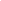 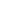 PATVIRTINTAKėdainių r. Šėtos gimnazijosdirektoriaus 2018 m. gegužės 22 d.įsakymu Nr. V-149